О проведении  Дня кадровикаНачиная с 2005 года, по инициативе Всероссийского кадрового конгресса, 24 мая ежегодно отмечается День кадрового работника. Направления работы кадровой службы сложны и многогранны – это не только учет персонала и кадровое делопроизводство, это организация  оплаты труда, развитие персонала, реализация социальных льгот и гарантий. За всем этим стоит ежедневная, кропотливая работа специалистов отдела кадров. 25 мая в Районном доме культуры в рамках празднования Дня кадровика прошел семинар-совещание. В мероприятии приняли участие кадровые работники 84 организаций и индивидуальных предпринимателей Темрюкского района. С актуальными вопросами трудового законодательства и кадрового производства выступили специалисты Темрюкского центра занятости населения, управления пенсионного фонда России в Темрюкском районе, а также главный государственного инспектор труда Государственной инспекции труда в Краснодарском крае Виктор Водопьянов. Особое внимание было уделено недопустимости неформальных трудовых отношений и последствиям для работодателей и работников, подменяющих трудовые отношения гражданско-правовыми. В знак благодарности, за профессиональное мастерство, образцовое выполнение своих трудовых обязанностей и активное содействие в обеспечении занятости населения Темрюкского района 5 специалистов, ответственных за ведение кадрового делопроизводства в организациях, были награждены Благодарственными письмами, Благодарностями главы муниципального образования Темрюкский район, в том числе Почетной грамотой муниципального образования Темрюкский район. 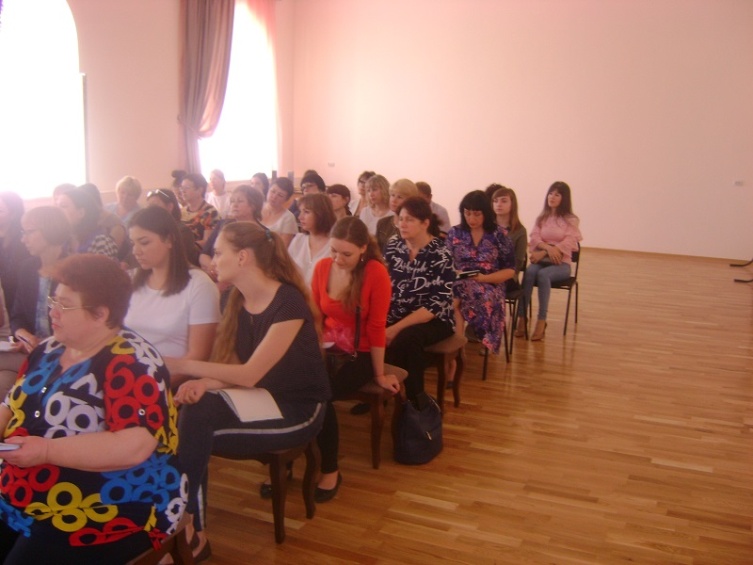 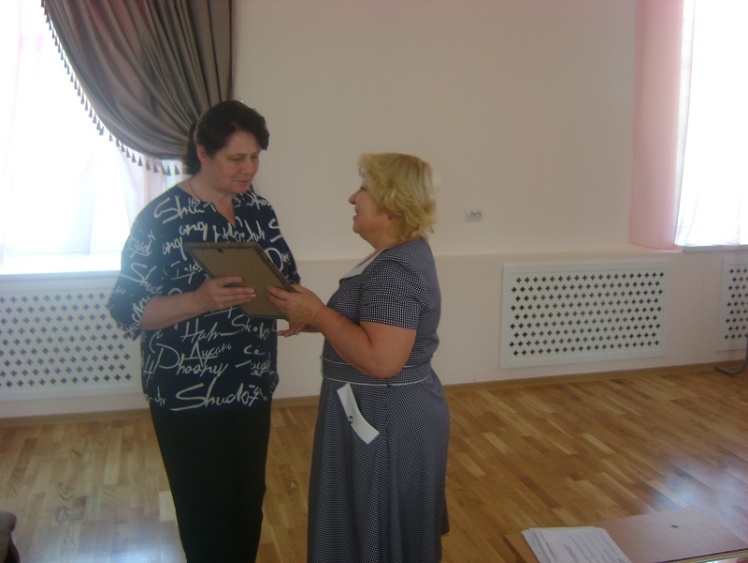 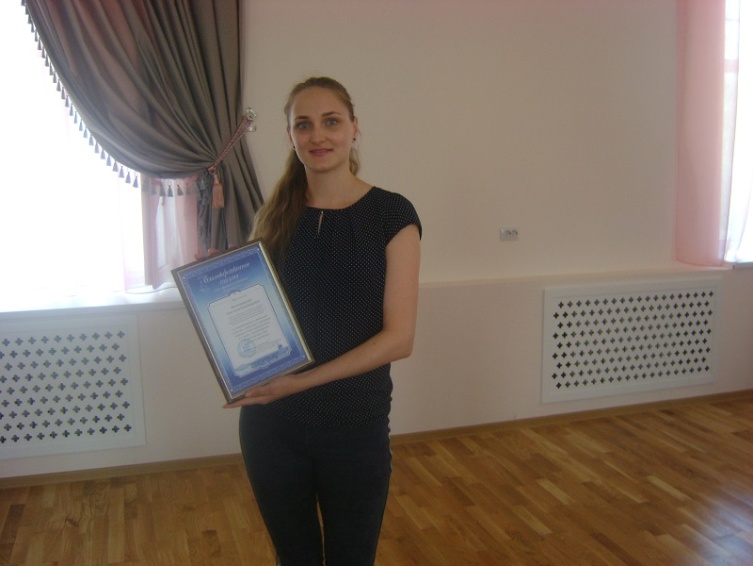 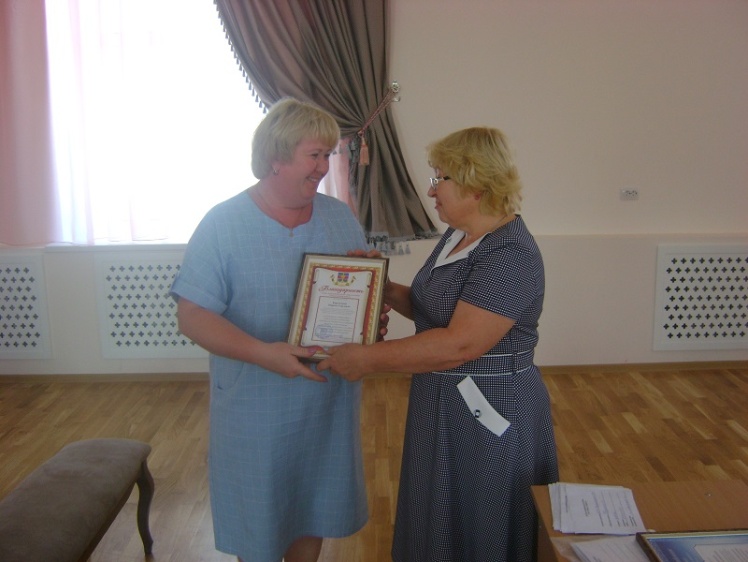 